St Mary’s is open daily from 9am to 5pm and available for reflection & prayer.Mon 12th     	MondayTue 13th   	Tuesday Jeremy Taylor, Bishop of Down and Connor, Teacher of the Faith; Florence Nightingale, Nurse and Social Reformer; and Octavia Hill, Social Reformer19.00		Bell ringing practice20.00		Bible Study at BabsWed 14th      WednesdayMaximilian Kolbe, Friar, MartyrThur 15th    ThursdayThe Assumption of the Blessed Virgin Mary10.00		Coffee Morning until 12pm12.15		Said ServiceFri 16th       	FridaySat 17th      	SaturdaySun 18th        	Ninth Sunday after TrinityPray for the work of all Authorised Lay Preachers in our Diocese and we think especially of our own ALPs Peter and Jeremy08.00		Said Service10.00		Sung ServiceVacancy PrayerDuring the Vacancy we will join together during the intercessions with our Vacancy prayer:Lord send us your Holy Spirit at this time of uncertainty and change, to fill us with vision, energy and faithfulness in prayer, that we may be true to our calling to bring new life to our community. And guide with your heavenly wisdom those who are to choose a new Incumbent for this parish, that the one we receive may be ready to serve us with joy, to build us up in faith, and to lead by example.  We ask this in Jesus name. AmenNext Sunday’s readingsFirst Reading: Isaiah 58: 9 to endPsalm: 102Second Reading: Hebrews 12: 18-endGospel: Luke 13: 10-17Details for the pew sheet to be sent to Jeremy (stmaryschurchburnham@outlook.com) by Wednesday.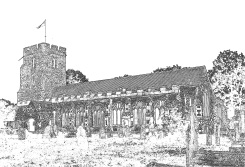 A warm welcome to our service today. The  Walsingham room is available as a crèche room for young people who need a break during the service. Sidespersons have bags of toys for  younger visitors to use during the service. At  the end of the service please stay and join us for coffee and refreshments. The green books have the Order of Service in them, while the hymns are found in the bigger green book.Hymns for this morning’s 10am ServiceSetting: M					NEH433  O worship the King
391  King of glory, King of peace
431  O Thou, who camest from above
197  For all the saintsChurch Electrical WorkA reminder the Church is currently closed to the public due to the on-going electrical work except for Sunday and Thursday services and for the Thursday Coffee Morning. If anyone requires access to the Church at other times for prayer or meditation, please contact one of the Wardens.Bible StudyThis month’s Bible Study will take place on Tuesday, 13th August, as usual at Bab’s.  Please speak to Peter or Babs if you have any questions.Quay Day Bookstall We are having a stall on the Quay Day on Bank Holiday Monday and we would like to have a bookstall as part of this. If you have any new or nearly new paperback books please bring them to church and put them in the plastic crate at the back of the church. We are only asking for paperbacks, no hardbacks. Lifeboat BlessingThe annual blessing of the Lifeboats and their crews will be led by Father Lionel at 17.30 on Sunday 25th August down on the quay. Great Burnham BonfireThe annual Great Burnham Bonfire will take place on Saturday 2nd November and we will be holding a meeting for volunteers at 8pm on Friday 6th September to discuss the event and to gather support. If you are willing to help out on the 2nd then please come along.Parish ContactsChurchwarden:             Tony Young 01621 929309Jeremy Cousins 01621 786066Parish Email: stmaryschurchburnham@outlook.com 